Rencana Pembelajaran Semester (RPS)Perguruan Tinggi	: Universitas MulawarmanFakultas	: Kehutanan Jurusan/Program Studi	: Kehutanan Program SarjanaMatakuliah	: Pengendalian PencemaranKode Matakuliah	: 190401603P107Semester/SKS	: VI (Genap) / Tiga (3) SKSMata kuliah Prasayarat	: -Dosen Pengampu	: Ariyanto, S.Hut.,M.Sc.; Ir. H. Hari Siswanto, M.P.; Yohanes Budi Sulistioadi, S.Hut.,M.Sc.,M.S.,Ph.D.A.  Capaian Pembelajaran Lulusan (CPL):Aspek Sikap:S1	: Bertakwa kepada Tuhan Yang Maha Esa dan mampu menunjukkan sikap religiusS2	: Menjunjung tinggi nilai kemanusiaan dalam menjalankan tugas berdasarkan agama, moral, dan etikaS3	: Menginternalisasi nilai, norma, dan etika akademikS4	: Berperan sebagai warga negara yang bangga dan cinta tanah air, memiliki nasionalisme serta rasa tanggung jawab pada negara dan bangsaS5	: Menghargai keanekaragaman budaya, pandangan, agama, dan kepercayaan, serta pendapat atau temuan orisinal orang lainS6	: Berkontribusi dalam peningkatan mutu kehidupan bermasyarakat, berbangsa, bernegara, dan kemajuan peradaban berdasarkan PancasilaS7	: Bekerjasama dan memiliki kepekaan sosial serta kepedulian terhadap masyarakat dan lingkunganS8	: Taat hukum dan disiplin dalam kehidupan bermasyarakat dan bernegaraS9	: Menginternalisasi semangat kemandirian, kejuangan, dan kewirausahaanS10	: Menunjukkan sikap bertanggungjawab atas pekerjaan di bidang keahlian ilmu kehutanan khususnya hutan tropis lembap dan lingkungannya secara mandiriS11		: Mempunyai jiwa kepemimpinan dan dapat bekerjasama dalam timAspek Pengetahuan:P1	:Menguasai konsep teoritis dan prinsip-prinsip pokok ilmu kehutanan khususnya hutan tropis lembap dan lingkungannyaP2	:Menguasai aplikasi ilmu-ilmu kehutananP3	:Menguasai pengetahuan tentang teknologi kehutanan dan penerapannyaP4	:Menguasai pengetahuan tentang prinsip-prinsip pengelolaan/manajemen hutan yang meliputi perencanaan dan  pengelolaan hutan,  pemanenan hutan, peraturan perundangan kehutanan, ekonomi dan sosial kehutananP5	:Menguasai pengetahuan tentang prinsip-prinsip budidaya hutan dan penerapannyaP6	:Menguasai pengetahuan tentang teknologi, pemanfaatan dan pengolahan  hasil hutan berupa kayu maupun non kayu beserta limbahnya serta pengelolaan industri pengolahan hasil hutanP7	:Menguasai pengetahuan tentang prinsip-prinsip konservasi hutan dan lingkungan serta penerapannyaAspek Keterampilan Umum:KU1	:Mampu menerapkan pemikiran logis, kritis, sistematis dan inovatif dalam kontek pengembangan implementasi iptek yang memperhatikan dan menerapkan nilai sesuai dengan bidang keahlian ilmu kehutanan khususnya hutan tropis lembap dan lingkungannyaKU2	:Mampu menunjukkan kinerja mandiri, bermutu dan terukurKU3	:Mampu mengkaji implikasi pengembangan atau implementasi iptek yang memperhatikan dan menerapkan nilai humaniora sesuai dengan keahlian ilmu kehutanan berdasarkan kaidah,  tata cara dan etika ilmiah untuk menghasilkan solusi dan gagasan serta deskripsi saintifikKU4	:Mampu menyusun deskripsi saintifik hasil kajian tersebut di atas dalam bentuk skripsi atau laporan tugas akhir, dan mengunggahnya dalam laman perguruan tinggi.KU5	:Mampu membuat keputusan secara tepat untuk menyelesaikan masalah di bidang kehutanan tropis lembap berdasarkan analisis data dan informasiKU6	:Mampu membangun jaringan kerja dengan pembimbing, kolega di dalam dan luar lembaganyaKU7	:Mampu bertanggungjawab atas pencapaian hasil kerja kelompok dan melakukan supervisi dan evaluasi terhadap penyelesaian pekerjaan yang ditugaskan kepada pekerja yang berada dibawah tanggung jawabnyaKU8	:Mampu melakukan proses evaluasi diri terhadap kelompok kerja yang berada di bawah tanggung jawabnya, dan mampu mengelola pembelajaran secara mandiriKU9	:Mampu mendokumentasikan, menyimpan, mengamankan, dan menemukan kembali data untuk menjamin kesahihan data dan mencegah plagiasiKU10:Mampu memimpin, bekerjasama dalam tim, berwirausaha termasuk social entrepreneurship dan memanfaatkan big data yang ada di dunia mayaAspek Keterampilan Khusus:KK1	:Mampu merencanakan, melaksanakan, mengorganisasikan dan mengevaluasi kegiatan di bidang pengelolaan, konservasi dan budidaya hutan tropis lembap dan lingkungannya serta pengolahan hasil hutan kayu dan bukan kayuKK2	:Mampu menerapkan ilmu pengetahuan dan keterampilan di bidang pengelolaan, konservasi, budidaya hutan tropis lembap dan lingkungannya serta pengolahan hasil hutan kayu dan bukan kayuKK4	:Mampu mengaplikasikan pengetahuan  teknis dan teknologi informasi tentang pengelolaan hutan tropis lembap dan lingkungannya serta industri pengolahan hasil hutan serta perubahan iklimKK6	:Mampu bekerjasama dengan berbagai pihak (nasional/ internasional) dalam mengatasi masalah di bidang kehutananKK7  :Mampu menerapkan nilai-nilai lingkungan yang telah disepakati dunia internasional dalam mitigasi perubahan ikliB.  CPL Prodi yang dibebankan pada mata kuliahC.  Capaian Pembelajaran Mata Kuliah:Setelah mengikuti mata kuliah ini, mahasiswa diharapkan mampu menerapkan dan mengimplementasikan tentang cara mencegah terjadinya pencemaran dan menanggulangi dengan menggunakan teknologi remediasi disertai dengan pengetahuan tentang produksi bersih, limbah B3 dan K3.D.  PIP Unmul yang diintegrasikan:	Hutan tropis lembap dan lingkungannya.E.  Deskripsi Mata Kuliah:Pengendalian Pencemaran merupakan salah satu mata kuliah pilihan Teknologi Hasil Hutan yang mempelajari tentang tipe dan teknologi pencegahan dan pengendalian terhadap terjadinya pencemaran lingkungan akibat adanya polusi air, tanah dan udara.F.  Daftar ReferensiMachdar I. 2018. Pengantar Pengendalian Pencemaran. Deepublish.PP No 74 Tahun 2001. Tentang Pengelolaan B3Unep. 1990. Tentang pengelolaan Lingkungan secara Preventif, Produksi Bersih, Eko Efesiensi dan Produksi HijauISO 450001. Tentang Standar Kesehatan dan Keselamatan Kerja.Peirce, J.J., P.A. Vesilind and R. Weiner. 1997. Environmental Pollution and Control. Butterworth-Heinemann.Hocking, M.B. 2005. Handbook of Chemical Technology and Pollution Control. Academic Press.Shiomi, N. 2018. Advances in Bioremediation and Phytoremediation. IntechOpen.Jurnal dan peraturan tentang pencemaran lingkungan	Lampiran:  Bahan AjarMatriks Rencana Asesmen dan Evaluasi Mata KuliahContoh Soal/Latihan/Penugasan.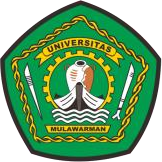 KEMENTERIAN PENDIDIKAN, KEBUDAYAAN, RISET DAN TEKNOLOGI UNIVERSITAS MULAWARMANFAKULTAS KEHUTANANPROGRAM STUDI KEHUTANAN PROGRAM SARJANAKEMENTERIAN PENDIDIKAN, KEBUDAYAAN, RISET DAN TEKNOLOGI UNIVERSITAS MULAWARMANFAKULTAS KEHUTANANPROGRAM STUDI KEHUTANAN PROGRAM SARJANAKEMENTERIAN PENDIDIKAN, KEBUDAYAAN, RISET DAN TEKNOLOGI UNIVERSITAS MULAWARMANFAKULTAS KEHUTANANPROGRAM STUDI KEHUTANAN PROGRAM SARJANANo. Dok: 01/RPSKEMENTERIAN PENDIDIKAN, KEBUDAYAAN, RISET DAN TEKNOLOGI UNIVERSITAS MULAWARMANFAKULTAS KEHUTANANPROGRAM STUDI KEHUTANAN PROGRAM SARJANAKEMENTERIAN PENDIDIKAN, KEBUDAYAAN, RISET DAN TEKNOLOGI UNIVERSITAS MULAWARMANFAKULTAS KEHUTANANPROGRAM STUDI KEHUTANAN PROGRAM SARJANAKEMENTERIAN PENDIDIKAN, KEBUDAYAAN, RISET DAN TEKNOLOGI UNIVERSITAS MULAWARMANFAKULTAS KEHUTANANPROGRAM STUDI KEHUTANAN PROGRAM SARJANATgl. Terbit: KEMENTERIAN PENDIDIKAN, KEBUDAYAAN, RISET DAN TEKNOLOGI UNIVERSITAS MULAWARMANFAKULTAS KEHUTANANPROGRAM STUDI KEHUTANAN PROGRAM SARJANAKEMENTERIAN PENDIDIKAN, KEBUDAYAAN, RISET DAN TEKNOLOGI UNIVERSITAS MULAWARMANFAKULTAS KEHUTANANPROGRAM STUDI KEHUTANAN PROGRAM SARJANAKEMENTERIAN PENDIDIKAN, KEBUDAYAAN, RISET DAN TEKNOLOGI UNIVERSITAS MULAWARMANFAKULTAS KEHUTANANPROGRAM STUDI KEHUTANAN PROGRAM SARJANANo. Revisi:KEMENTERIAN PENDIDIKAN, KEBUDAYAAN, RISET DAN TEKNOLOGI UNIVERSITAS MULAWARMANFAKULTAS KEHUTANANPROGRAM STUDI KEHUTANAN PROGRAM SARJANAKEMENTERIAN PENDIDIKAN, KEBUDAYAAN, RISET DAN TEKNOLOGI UNIVERSITAS MULAWARMANFAKULTAS KEHUTANANPROGRAM STUDI KEHUTANAN PROGRAM SARJANAKEMENTERIAN PENDIDIKAN, KEBUDAYAAN, RISET DAN TEKNOLOGI UNIVERSITAS MULAWARMANFAKULTAS KEHUTANANPROGRAM STUDI KEHUTANAN PROGRAM SARJANAHalaman:Disusun oleh: Disusun oleh: Divalidasi oleh: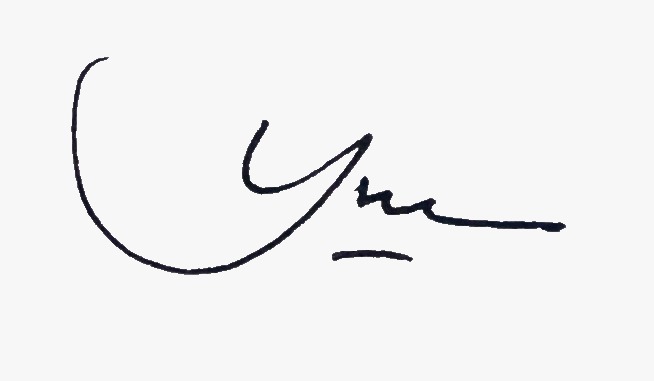 Disahkan oleh:Disahkan oleh:Koordinator Mata Kuliah Nama: Ariyanto, S.Hut.,M.Sc.NIP   : 197701142005011001Koordinator Mata Kuliah Nama: Ariyanto, S.Hut.,M.Sc.NIP   : 197701142005011001Koordinator Prodi:Nama: Dr.Hut. H. Yuliansyah, S.Hut.,M.P.NIP   :   19740712 200212 1 001Wakil Dekan 1 Bid. Akademik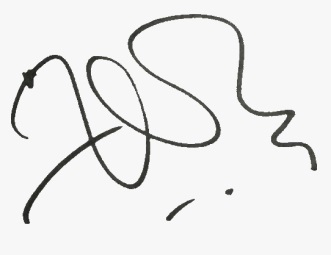 Nama: Harlinda Kuspradini, S.Hut, M.P. NIP   :  197504282001122001Wakil Dekan 1 Bid. AkademikNama: Harlinda Kuspradini, S.Hut, M.P. NIP   :  197504282001122001Ke-Kemampuan Khusus(Sub-CPMK)IndikatorMateri Pokok (Bahan Kajian)Metode/Model PembelajaranPengalaman BelajarPenilaianPenilaianPenilaianRef.Ke-Kemampuan Khusus(Sub-CPMK)IndikatorMateri Pokok (Bahan Kajian)Metode/Model PembelajaranPengalaman BelajarJenisKriteriaBobotRef.1Mahasiswa mampu menjelaskan pentingnya mempelajari mata kuliah pengendalian pencemaran dan isu- isu pokok lingkungan hidupMenguraikan tentang pentingnya mempelajari mata kuliah pengendalian pencemaran dan isu-isu lingkungan hidupMenjelaskan tentang pengertian, ruang lingkup dan jenis jenis pencemaran lingkunganKontrak belajar dan penjelasan RPS mata kuliahPendahuluan terkait pentingnya MK dan isu-isu lingkungan hidupPengertian ruang lingkup, jenis-jenis dan pencemaran lingkunganCeramah, diskusi, tanya jawabMendiskusikan mengenai pengertian, ruang lingkup dan jenis jenis pencemaran lingkungan serta contoh-contohnyaTes TulisKetepatan menjelaskan pentingnya mata kuliah ini di pelajariKetepatan menjelaskan pengertian, ruang lingkup dan jenis pencemaranKetepatan memberikan contoh- contoh pencemaran10%1,22-3menjelaskan tentang pencemaran air, tanah dan udara beserta penyebab, dampaktentang pengertian ruang lingup pencemaran air, tanah dan udara2. Menguraikan tentang berbagai penyebab, dampak dan dan berbagai contoh pencemran air, tanah danudaradampak Pencemaran airPenyebab dan dampak Pencemaran TanahPenyebab dan dampak Pencemaran Udaradiskusi, tanya jawabberbagai sumber pencemaran, penyebab dan dampaknyaTulismenjelaskan pencemaran air, tanah dan udara beserta penyebab, dampak4-5Mahasiswa mampu menguraikan berbagai upaya- upaya pengendalian dan penanggulangan dampak pencemaranMenjelaskan tentang berbagai upaya pengendalian pencemaranMenguraikan tentang berbagai upaya penanggulanganpencemaran air, tanah dan udaraPengendalian pencemaran air, tanah dan udaraPenanggulangan pencemaran air, tanah dan udaraCeramah, diskusi, tanya jawabMendiskusikan berbagai upaya- upaya dalam pengendalian dan penanggulangan pencemaranTes TulisKetepatan menjelaskan upaya- upaya pengendalian dan penanggulangan dampak pencemaran15%1,2,56-7Mahasiswa mampu mengenal dan memahami B3 (Bahan Berbahaya dan Beracun) dan Limbah B3Menjelaskan tentang pengertian, sifat dan karakteristik B3 dan Limbah B3Menguraikan tentang berbagai upaya penang- gulangan Limbah B3Pengertian B3 dan limbah B3Klasifikasi bahan berbahaya dan beracunSumber – sumber limbah B3 dari berbagai industriDaftar limbah B3 dari sumber spesifikPenanggunglanganB3Ceramah, diskusi, tanya jawabMendiskusikan pengertian B3 dan Limbah B3, Karakteristik dan berbagai upaya pengendalian dan penanggulangannyaTes TulisKetepatan menjelaskan B3 (Bahan Berbahaya dan Beracun) dan Limbah B310%48UTSUTSUTSUTSUTSUTSUTSUTSUTS9-10Mahasiswa mampu mengenal dan memahami tentang Produksi BersihMenjelaskan tentang pengertian produksi bersihMengenalkan tentang berbagai motode produksi bersihPengertian dan kegunaan produksi bersihPengenalan GHK (Good House Keeping)Daftar Perikas GHKPengenalan NPO (non Produck Output)Praktek GHKCeramah, diskusi, tanya jawabMendiskusikan pengetian produksi bersih, GHK dan NPO serta implementasi-nyaTes TulisKetepatan menjelaskan Produksi Bersih15%311-12Mahasiswa mampu Memahami tentang Keselamatan dan Kesehatan Kerja (K3)1. Menjelasakan tentang pengertian dan implementasi K3 di industriPengertian K3Sistem Manajemen K3Penyebab-penyebab kecelakaan kerjaCeramah, diskusi, tanya jawabMendiskusikan pengertian K3 dan penyebab-penyebab berbagai kecelakaan kerjaTes TulisKetepatan menjelaskan Keselamatan dan Kesehatan Kerja (K3)15%413-15Mahasiswa mampu mengenal dan memahami penanggulangan pencemaran lingkungan dengan teknologi remediasiMenjelaskan tentang pengertian remediasi, bioremediasi dan fitoremediasiMengenalkan tentang berbagai contoh penerapan remediasi dalam penanggulangan pencemaranlingkunganPengertian remediasi, bioremediasi dan fitoremediasimengenal berbagai implementasi bioremediasiCeramah, diskusi, tanya jawabMendiskusikan pengertian bioremediasi dan berbagai implementasi dalam penanggulangan pencemaran lingkunganTes TulisKetepatan menjelaskan penanggulangan pencemaran lingkungan dengan remediasi20%5,6,716UASUASUASUASUASUASUASUASUAS